CATEDRÁTICO: L.C. María Eugenia Alcántara HernándezMATERIA: Introducción a las Finanzas y mercados financierosSEMESTRE: CuartoMATERIAL DIDÁCTICO: Estado de flujo de efectivo OBSERVACIONES: Se anexo la información para su elaboración.UNIDAD DE TRABAJO: TresNOMBRE: Estado de flujo de efectivoEJERCICIO: Elaboración del estado de flujo de efectivo por el metodo indirectoINSTRUCCIONES: Realizar hoja de trabajo determinando los aumentos y disminuciones con respecto al ejercicio base, para luego clasificar estos en origen y aplicación de recursos.Realizar el estado financieroGraficar el estado financiero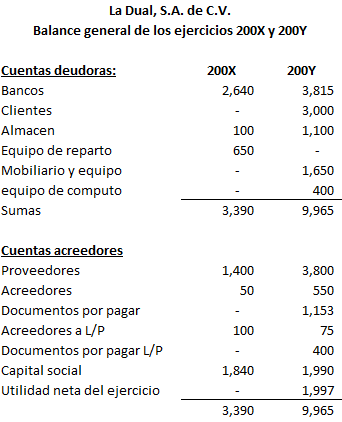 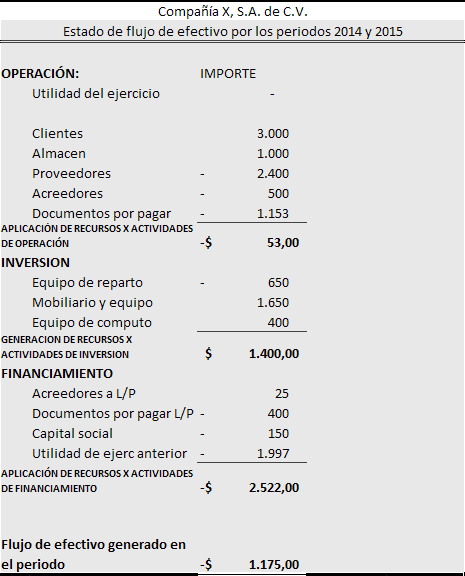 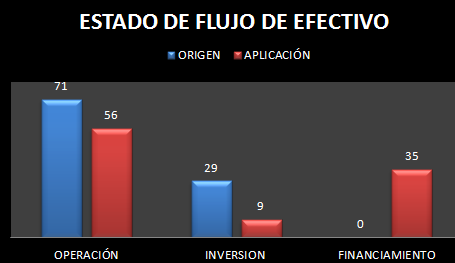 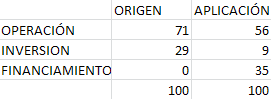 